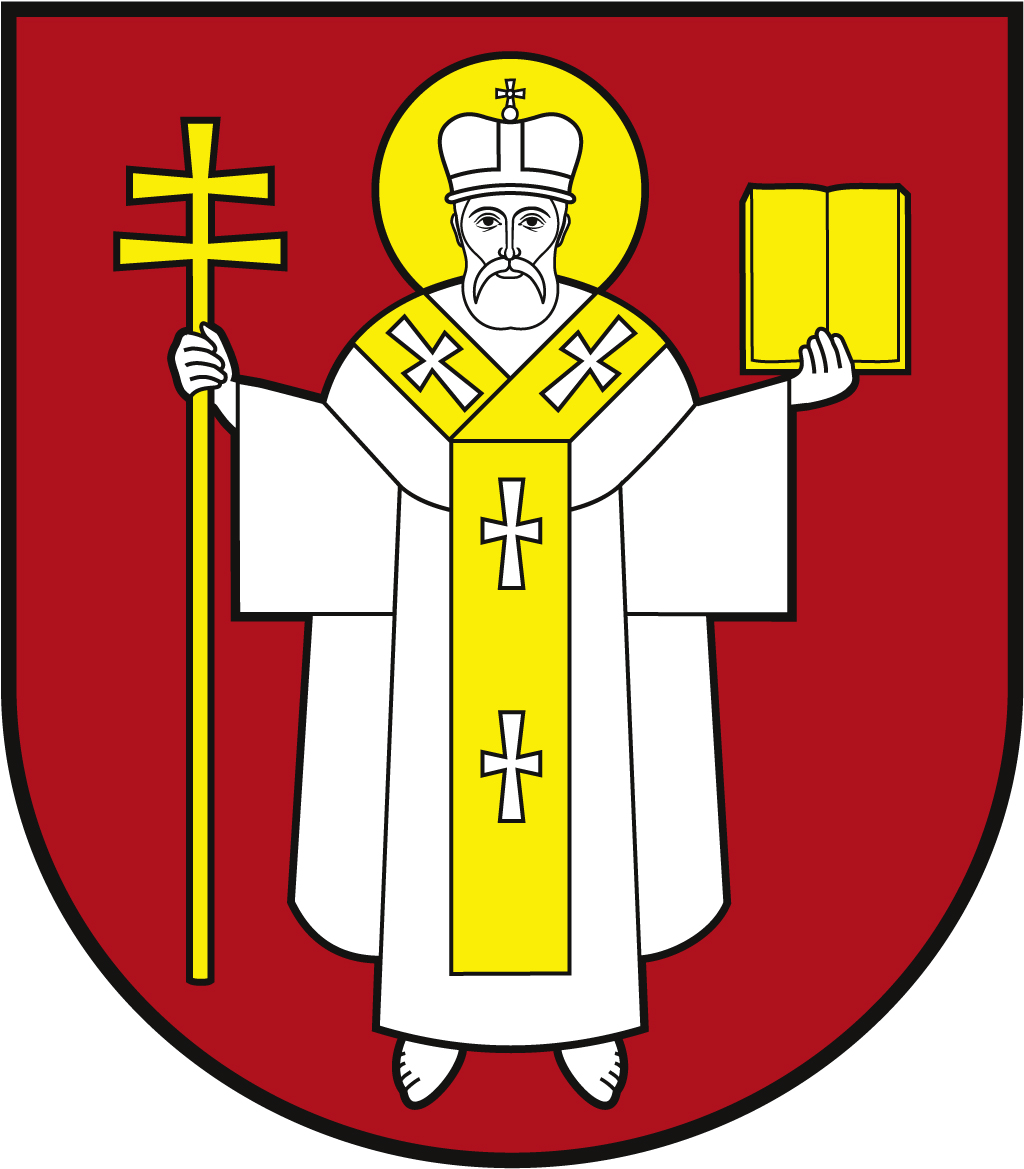 ЛУЦЬКА МІСЬКА РАДАВИКОНАВЧИЙ КОМІТЕТ ЛУЦЬКА МІСЬКА РАДАВИКОНАВЧИЙ КОМІТЕТ ЛУЦЬКА МІСЬКА РАДАВИКОНАВЧИЙ КОМІТЕТ Інформаційна карткаПроставлення штампу в пенсійному посвідченні на пільговий проїзд для осіб з інвалідністюІнформаційна карткаПроставлення штампу в пенсійному посвідченні на пільговий проїзд для осіб з інвалідністюІК-129/11/79ІП1.Орган, що надає послугуОрган, що надає послугуДепартамент соціальної політики Луцької міської радиДепартамент соціальної політики Луцької міської ради2.Місце подання документів та отримання результату послугиМісце подання документів та отримання результату послугиДепартамент соціальної політикипр. Волі, 4а, каб.110 тел. (0332) 281 000, 284 168, (0332) 284 169www.social.lutsk.ua, e-mail: dsp@lutskrada.gov.ua Понеділок-четвер -    08.30-13.00, 13.45-17.00П'ятниця –                  08.30-13.00, 13.45-16.00Департамент соціальної політикипр. Волі, 4а, каб.110 тел. (0332) 281 000, 284 168, (0332) 284 169www.social.lutsk.ua, e-mail: dsp@lutskrada.gov.ua Понеділок-четвер -    08.30-13.00, 13.45-17.00П'ятниця –                  08.30-13.00, 13.45-16.003.Перелік документів, необхідних для надання послуги та вимоги до них Перелік документів, необхідних для надання послуги та вимоги до них 1.Паспорт громадянина України та документ, що підтверджує реєстрацію місця проживання або документ, що посвідчує особу іноземця чи особу без громадянства, особу, яку визнано в Україні біженцем або особою, яка потребує додаткового захисту (оригінал та копія).2.Пенсійне посвідчення.1.Паспорт громадянина України та документ, що підтверджує реєстрацію місця проживання або документ, що посвідчує особу іноземця чи особу без громадянства, особу, яку визнано в Україні біженцем або особою, яка потребує додаткового захисту (оригінал та копія).2.Пенсійне посвідчення.4. Оплата Оплата Безоплатно.Безоплатно.5.Результат послугиРезультат послуги1.Проставлення штампу в пенсійному посвідченні на отримання 50% знижки на проїзд по залізниці та автобусах міжміського сполучення в період з 1 жовтня по 15 травня.2.Видача довідки із штампом на отримання 50% знижки на проїзд по залізниці та автобусах міжміського сполучення в період з 1 жовтня по 15 травня.3.Відмова у наданні послуги.1.Проставлення штампу в пенсійному посвідченні на отримання 50% знижки на проїзд по залізниці та автобусах міжміського сполучення в період з 1 жовтня по 15 травня.2.Видача довідки із штампом на отримання 50% знижки на проїзд по залізниці та автобусах міжміського сполучення в період з 1 жовтня по 15 травня.3.Відмова у наданні послуги.6. Термін виконанняТермін виконання1 день 1 день 7.Спосіб отримання відповіді (результату)Спосіб отримання відповіді (результату)1.Особисто.2.Поштою, або електронним листом за клопотанням суб’єкта звернення - в разі відмови в наданні послуги.1.Особисто.2.Поштою, або електронним листом за клопотанням суб’єкта звернення - в разі відмови в наданні послуги.8.Законодавчо - нормативна основаЗаконодавчо - нормативна основаЗакон України «Про основи соціальної захищеності осіб з інвалідністю в Україні».Закон України «Про основи соціальної захищеності осіб з інвалідністю в Україні».